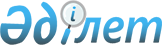 Об утверждении Положения государственного учреждения "Аппарат акима Казалинского района"
					
			Утративший силу
			
			
		
					Постановление Казалинского районного акимата Кызылординской области от 30 июля 2015 года № 197. Зарегистрировано Департаментом юстиции Кызылординской области 25 августа 2015 года № 5115. Утратило силу постановлением Казалинского районного акимата Кызылординской области от 11 сентября 2015 года № 238      Сноска. Утратило силу постановлением Казалинского районного акимата Кызылординской области от 11.09.2015 № 238 (вводится в действие со дня подписания).

      В соответствии с Законом Республики Казахстан от 23 января 2001 года "О местном государственном управлении и самоуправлении в Республике Казахстан" и подпунктом 8) статьи 18 Закона Республики Казахстан от 1 марта 2011 года "О государственном имуществе" акимат Казалинского района ПОСТАНОВЛЯЕТ:

      1. Утвердить прилагаемое Положение государственного учреждения "Аппарат акима Казалинского района".

      2. Контроль за исполнением настоящего постановления возложить на руководителя аппарата акима Казалинского района Каржаубаеву А.

      3. Настоящее постановление вводится в действие по истечении десяти календарных дней после дня первого официального опубликования. 

 Положение коммунального государственного учреждения "Аппарат акима Казалинского района" 1. Общие положения      1. Коммунальное государственное учреждение "Аппарат акима Казалинского района" является государственным органом Республики Казахстан, осуществляющим информационно-аналитическое, организационно-правовое и материально-техническое обеспечение деятельности акима Казалинского района.

      2. Коммунальное государственное учреждение "Аппарат акима Казалинского района" не имеет ведомство.

      3. Коммунальное государственное учреждение "Аппарат акима Казалинского района" осуществляет свою деятельность в соответствии с Конституцией и законами Республики Казахстан, актами Президента и Правительства Республики Казахстан, иными нормативными правовыми актами, а также настоящим Положением.

      4. Коммунальное государственное учреждение "Аппарат акима Казалинского района" является юридическим лицом в организационно-правовой форме государственного учреждения, имеет печати и штампы со своим наименованием на государственном языке, бланки установленного образца, в соответствии с законодательством Республики Казахстан счета в органах казначейства.

      5. Коммунальное государственное учреждение "Аппарат акима Казалинского района" вступает в гражданско-правовые отношения от собственного имени.

      6. Коммунальное государственное учреждение "Аппарат акима Казалинского района" имеет право выступать стороной гражданско-правовых отношений от имени государства, если оно уполномочено на это в соответствии с законодательством.

      7. Коммунальное государственное учреждение "Аппарат акима Казалинского района" по вопросам своей компетенции в установленном законодательством порядке принимает решения, оформляемые приказами руководителя коммунального государственного учреждения "Аппарат акима Казалинского района" и другими актами, предусмотренными законодательством Республики Казахстан.

      8. Структура и лимит штатной численности коммунального государственного учреждения "Аппарат акима Казалинского района" утверждаются в соответствии с действующим законодательством.

      9. Местонахождение юридического лица: индекс 120400, Республика Казахстан, Кызылординская область, Казалинский район, поселок Айтеке би, улица Айтеке би, дом №60.

      График работы коммунального государственного учреждения "Аппарат акима Казалинского района": ежедневно, с понедельника по пятницу, с 09.00 до 19.00 часов (перерыв с 13.00 до 15.00 часов), кроме субботы и воскресенья, других выходных и праздничных дней, установленных законодательными актами.

      10. Полное наименование государственного органа - коммунальное государственное учреждение "Аппарат акима Казалинского района".

      11. Настоящее Положение является учредительным документом коммунального государственного учреждения "Аппарат акима Казалинского района".

      Учредителем государственного учреждения "Аппарат акима Казалинского района" является акимат Казалинского района.

      12. Финансирование деятельности коммунального государственного учреждения "Аппарат акима Казалинского района" осуществляется из местного бюджета.

      13. Коммунальному государственному учреждению "Аппарат акима Казалинского района" запрещается вступать в договорные отношения с субъектами предпринимательства на предмет выполнения обязанностей, являющихся функциями коммунального государственного учреждения "Аппарат акима Казалинского района".

      Если коммунальному государственному учреждению "Аппарат акима Казалинского района" законодательными актами предоставлено право осуществлять приносящую доходы деятельность, то доходы, полученные от такой деятельности, направляются в доход государственного бюджета.

 2. Миссия, основные задачи, функции, права и обязанности государственного органа      14. Миссия коммунального государственного учреждения "Аппарат акима Казалинского района": 

      осуществление информационно-аналитического, организационно-правового и материально-технического обеспечения деятельности акима и акимата района.

      15. Основные задачи:

      1) обеспечиние соблюдения Регламента акимата района;

      2) координация деятельности государственных органов на территории района и обеспечение постоянного взаимодействия с местными исполнительными органами;

      3) иные обязанности, предусмотренные законодательством Республики Казахстан.

      16. Функции:

      1) содействует исполнению гражданами и юридическими лицами норм Конституции Республики Казахстан, законов, актов Президента и Правительства Республики Казахстан, нормативных правовых актов центральных и местных государственных органов;

      2) анализ работы местных органов государственного управления и должностных лиц, подотчетных акиму и акимату района;

      3) подготовка информации акиму и членам акимата района по соответствующим вопросам;

      4) подготовка документов для представления к награждению государственными наградами;

      5) проведение анализа состояния исполнительской дисциплины в коммунальном государственном учреждении "Аппарат акима Казалинского района", структурных подразделениях акимата и информирование акима;

      6) внесение предложений акиму и акимату области об изменении, приостановлении, прекращении постановлений акимата, решений, распоряжений акима, об отмене противоречащих действующему законодательству актов акима и акимата;

      7) осуществление контроля за исполнением актов и поручений Президента Республики Казахстан, Правительства, акима и акимата области, акима и акимата района и других нормативных правовых актов;

      8) проведение юридической экспертизы актов акима и акимата на соответствие действующему законодательству Республики Казахстан;

      9) оформление материалов при назначении на должность и освобождение от должности государственных служащих коммунального государственного учреждения "Аппарат акима Казалинского района" и руководителей исполнительных органов, финансируемых из местного бюджета, решение вопросов, связанных с прохождением государственный службы, подбором и расстановкой кадров, ведение их личных дел;

      10) обеспечение деятельности консультативно-совещательных органов при акиме и акимате, комиссий при аппарате акима района;

      11) ведение делопроизводства в коммунальном государственном учреждении "Аппарат акима Казалинского района" соответствии с действующим законодательством Республики Казахстан;

      12) рассмотрение служебных документов и обращений физических и юридических лиц;

      13) организация личного приема граждан и представителей юридических и физичиских лиц руководством;

      14) реализации гендерной политики в пределах своей компетенции;

      15) повышение эффективности работы в материально-техническом обеспечении деятельности акима и акимата района;

      16) принятие мер, направленных на широкое применение государственного языка;

      17) оказание государственных услуг;

      18) осуществление иных функции в соответствии с действующим законодательством.

      17. Права и обязанности:

      1) запрашивать и получать в установленном законодательством порядке от государственных органов, организаций, их должностных лиц необходимую информацию и материалы;

      участвовать в пределах компетенции в разработке проектов правовых и нормативных правовых актов;

      осуществлять иные права, предусмотренные действующими законодательными актами.

      2) рассматривать обращения, направленные физическими и юридическими лицами, контролировать их исполнение, в случаях и порядке, установленном законодательством Республики Казахстан, предоставляеть на них ответы;

      организовывать прием физических лиц и представителей юридических лиц;

      принимать законные и обоснованные решения;

      обеспечивать контроль за исполнением принятых решений;

      реализовывать иные обязанности, предусмотренные действующим законодательством.

 3. Организация деятельности государственного органа      18. Руководство коммунальным государственным учреждением "Аппарат акима Казалинского района" осуществляется руководителем аппарата акима Казалинского района, который несет персональную ответственность за выполнение возложенных на коммунальное государственное учреждение "Аппарат акима Казалинского района" задач и осуществление им своих функций.

      19. Руководитель коммунального государственного учреждения "Аппарат акима Казалинского района" назначается на должность и освобождается от должности акимом Казалинского района.

      20. Полномочия руководителя коммунального государственного учреждения "Аппарат акима Казалинского района":

      1) организует и руководит работой коммунального государственного учреждения "Аппарат акима Казалинского района" и несет персональную ответственность за выполнение возложенных на него функций и задачи;

      2) устанавливает внутренний трудовой распорядок в коммунальном государственном учреждении"Аппарат акима Казалинского района";

      3) осуществляет общее руководство и координацию деятельности отделов коммунального государственного учреждения "Аппарат акима Казалинского района", разрабатывает положения о них, определяет обязанности и полномочия их руководителей;

      4) назначает, освобождает и привлекает к дисциплинарной ответственности работников в соответствии с действующим законодательством Республики Казахстан, кроме назначаемых акимом;

      5) контролирует исполнение законодательства о государственной службе в аппарате;

      6) издает приказы и дает указания, обязательные для исполнения работниками коммунального государственного учреждения "Аппарат акима Казалинского района";

      7) представляет на подпись акиму проекты постановлений акимата, решений и распоряжений акима;

      8) координирует работу по контролю за исполнением принятых постановлений акимата района, решений и распоряжений;

      9) контролирует работу с кадрами в соответствии с законодательством о государственной службе и трудовым законодательством;

      10) подписывает служебную документацию в пределах своей компетенции;

      11) направляет работников коммунального государственного учреждения "Аппарат акима Казалинского района" в командировки;

      12) распоряжается денежными средствами коммунального государственного учреждения "Аппарат акима Казалинского района", подписывает финансовые документы;

      13) рассматривает обращения, заявления, жалобы граждан, принимает меры по защите прав и свобод граждан;

      14) взаимодействует с органами местного самоуправления;

      15) обеспечивают сохранность переданного коммунального имущества;

      16) формируют доходные источники; 

      17) принимают работников по трудовому договору за счет экономии бюджетных средств и (или) поступлений, предусмотренных законодательством Республики Казахстан о местном государственном управлении и самоуправлении;

      18) несет персональную ответственность за совершение коррупционных действий в государственном органе;

      19) реализует политику гендерного равенства;

      20) осуществляет иные полномочия в соответствии с законодательством.

      Исполнение полномочий руководителя коммунального государственного учреждения "Аппарат акима Казалинского района" в период его отсутствия осуществляется лицом, его замещающим в соответствии с действующим законодательством.

      21. Аппарат коммунального государственного учреждения "Аппарат акима Казалинского района" возглавляется руководителем аппарата акима Казалинского района, назначаемым на должность и освобождаемым от должности в соответсвии с действующим законодательством Республики Казахстан.

 4. Имущество государственного органа      22. Коммунальное государственное учреждение "Аппарат акима Казалинского района" может иметь на праве оперативного управления обособленное имущество в случаях, предусмотренных законодательством.

      Имущество коммунального государственного учреждения "Аппарат акима Казалинского района" формируется за счет имущества, переданого ему собственником, а также имущества (включая денежные доходы), приобретенного в результате собственной деятельности и иных источников, не запрещенных законодательством Республики Казахстан.

      23. Имущество, закрепленное за коммунальным государственным учреждением "Аппарат акима Казалинского района" относится к коммунальной собственности.

      24. Коммунальное государственное учреждение "Аппарат акима Казалинского района"не вправе самостоятельно отчуждать или иным способом распоряжаться закрепленным за ним имуществом и имуществом, приобретенным за счет средств, выданных ему по плану финансирования, если иное не установлено законодательством.

 5. Реорганизация и упразднение государственного органа      25. Реорганизация и упразднение коммунального государственного учреждения "Аппарат акима Казалинского района" осуществляются в соответствии с законодательством Республики Казахстан.


					© 2012. РГП на ПХВ «Институт законодательства и правовой информации Республики Казахстан» Министерства юстиции Республики Казахстан
				
      Исполняющий обязанности

      акима района

Б.Жарылкап
Утверждено постонавлением
акимата Казалинского района
№ 197 от "30" июля 2015 года